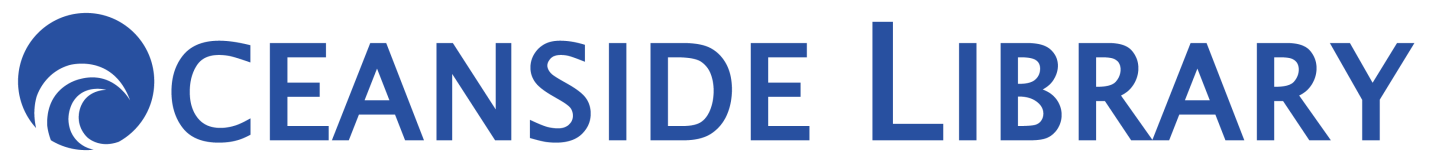 GENERAL MEETING OF THE OCEANSIDE LIBRARY BOARD OF TRUSTEESAPRIL 26, 20226:30 PMPresent: President Daniel Faust, Vice-President Janet Pearsall, Treasurer Patricia Roth, Richard Woods, Terrie Finneran, Board Attorney Mary Jane McGrath, Friends of the Oceanside Library President Angela Iovino, Director Chris Marra, Assistant Director Anthony IovinoStaff: Carla Gutman, Julie MulkeenD. Faust called the meeting to order at 6:33 pm.C. Marra called for a moment of silence to remember our deceased colleague, Dolores Schuessler.MINUTESOn a motion made by J. Pearsall and seconded by R. Woods, the Board approved the March 29, 2022 General Board Meeting minutes.FINANCIALSOn a motion made by P. Roth and seconded by R. Woods, the Board approved the Financial Statement for March 2022, subject to the auditor’s review.On a motion made by P. Roth and seconded by R. Woods, the Board approved the April 2022 warrants, subject to the auditor’s review.OLD BUSINESSOn a motion made by T. Finneran and seconded by R. Woods, the Board confirmed the email poll to approve the Fire Supression System proposal.On a motion made by T. Finneran and seconded by R. Woods, the Board confirmed the email poll to approve the Owner’s Risk Insurance proposal.On a motion made by P. Roth and seconded by R. Woods, the Board approved to table the Dewatering proposal.On a motion made by T. Finneran and seconded by R. Woods, the Board confirmed the email poll to approve the Construction Camera proposal.On a motion made by T. Finneran and seconded by R. Woods, the Board confirmed the email poll to approve the Play Touch Table proposal.On a motion made by P. Roth and seconded by R. Woods, the Accident/Incident Policy was taken off the table.On a motion made by P. Roth and seconded by R. Woods, the Accident/Incident policy was approved as amended.NEW BUSINESSOn a motion made by P. Roth and seconded by R. Woods, the Board approved the payout for the deceased employee.On a motion made by P. Roth and seconded by R. Woods, the Board approved the NLS Database renewal.VISION 2020C. Marra informed the Board that the move to the temporary space is going well.A. Iovino informed the Board that there was a meeting to train staff on the new phone system.C. Marra informed the Board that the weekly design meetings continue.DIRECTOR’S REPORTGiven verbally with the Vision 2020 update; report remains as submitted.ASSISTANT DIRECTOR’S REPORTGiven verbally with the Vision 2020 update; report remains as submitted.FRIENDS OF THE OCEANSIDE LIBRARY UPDATENo updates at this time.ITEMS FOR DISCUSSIONNone.TRUSTEE FORUMD. Faust said he was very happy with the temporary space.J. Pearsall complimented the movers on the great work they provided.EXECUTIVE SESSIONOn a motion made by J. Pearsall and seconded by R. Woods, the Board meeting went into Executive Session at 6:51 pmOn a motion made by P. Roth and seconded by R. Woods, the Board meeting came out of Executive Session at 7:32 pm.ADDITIONAL MOTIONSOn a motion made by J. Pearsall and seconded by P. Roth, the Board approved to offer 3 employees the positions and salaries that were discussed in Executive Session.ADJOURNMENTOn a motion made by J. Pearsall and seconded by T. Finneran, the Board meeting was adjourned at 7:35 pm.NEXT SCHEDULED MEETINGTuesday, May 24, 202256 Atlantic Avenue, Oceanside NY5:30 pm General Meeting RoomRespectfully submitted,Julie Mulkeen, Clerk to the Board